Class Daffodil Topics Overview 2022-2023- Year A/Year 1                                            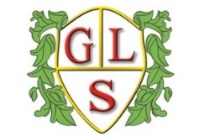 Autumn 1Autumn 2Spring 1Spring 2Summer 1Summer 2LiteracyRecounts: AutobiographyClassic PoetryStories about Imaginary Worlds MagazinesStories by the Same AuthorPersuasive Arguments/DebatesScienceChanging MaterialsUnder the Magnifying Glass –Living ThingsWhere do Rocks come fromRepresenting ForcesNatural and man-made lightStaying Alive?HistoryWorld War I and world War IITransport through TimeInventors – Leonardo da Vinci and Tim Berners-LeeSpanishAll about SpainNumbers to 10 Spanish ChristmasSpanish FoodSpanish WeatherMonths of the year – Mi cumpleanos (My Birthday)Spanish Greetings; EmotionsGeographySurrounding Seas around the UK Living in the City or a VillageSchool and the Local AreaICTE safetyWhat is a Computer?Multimedia:Photographs, TextMultimedia:FilmsProgramming & AlgorithmsMultimedia:Sound and MusicData:Pictograms, Branching DatabasesProgramming & AlgorithmsREJesus as a LeaderCelebrating ChristmasIslamEasterJudaismBuddhismPSHEFeeling Safe in a family- What Makes me Happy?Road SafetyPositive Friendships and being HappyManaging Emotions and Who to talk toPersonal Hygiene – Keeping CleanEnvironment – Rubbish and RecyclingDTCooking – Healthy SnacksCooking – Healthy SnacksStructures (freestanding structures) - playgroundsStructures (freestanding structures) - playgroundsMechanisms-(Wheels and Axles) – moving toysMechanisms-(Wheels and Axles) – moving toysArtMoods and FeelingsMoods and FeelingsWorking the surfaceWorking the surfaceCreate a Scene!Create a Scene!